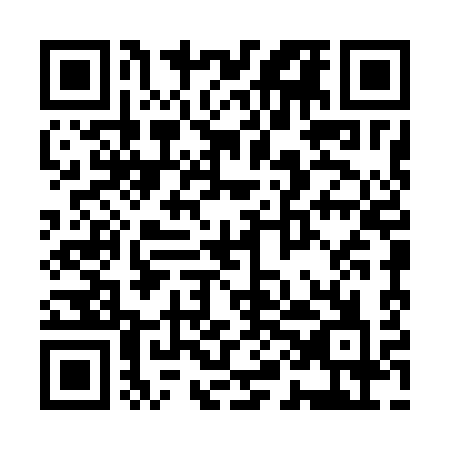 Ramadan times for Kalce, SloveniaMon 11 Mar 2024 - Wed 10 Apr 2024High Latitude Method: Angle Based RulePrayer Calculation Method: Muslim World LeagueAsar Calculation Method: HanafiPrayer times provided by https://www.salahtimes.comDateDayFajrSuhurSunriseDhuhrAsrIftarMaghribIsha11Mon4:444:446:2312:134:146:046:047:3812Tue4:424:426:2112:134:156:056:057:3913Wed4:404:406:1912:134:176:076:077:4114Thu4:384:386:1712:124:186:086:087:4215Fri4:364:366:1512:124:196:106:107:4316Sat4:334:336:1312:124:206:116:117:4517Sun4:314:316:1112:114:216:126:127:4618Mon4:294:296:1012:114:226:146:147:4819Tue4:274:276:0812:114:236:156:157:4920Wed4:254:256:0612:114:246:166:167:5121Thu4:234:236:0412:104:256:186:187:5222Fri4:214:216:0212:104:266:196:197:5423Sat4:194:196:0012:104:276:206:207:5524Sun4:174:175:5812:094:286:226:227:5725Mon4:144:145:5612:094:296:236:237:5926Tue4:124:125:5412:094:306:246:248:0027Wed4:104:105:5212:084:316:266:268:0228Thu4:084:085:5012:084:326:276:278:0329Fri4:064:065:4812:084:336:286:288:0530Sat4:034:035:4612:084:346:296:298:0631Sun5:015:016:451:075:357:317:319:081Mon4:594:596:431:075:367:327:329:102Tue4:574:576:411:075:377:337:339:113Wed4:544:546:391:065:387:357:359:134Thu4:524:526:371:065:397:367:369:155Fri4:504:506:351:065:407:377:379:166Sat4:474:476:331:065:417:397:399:187Sun4:454:456:311:055:417:407:409:208Mon4:434:436:291:055:427:417:419:219Tue4:414:416:281:055:437:437:439:2310Wed4:384:386:261:045:447:447:449:25